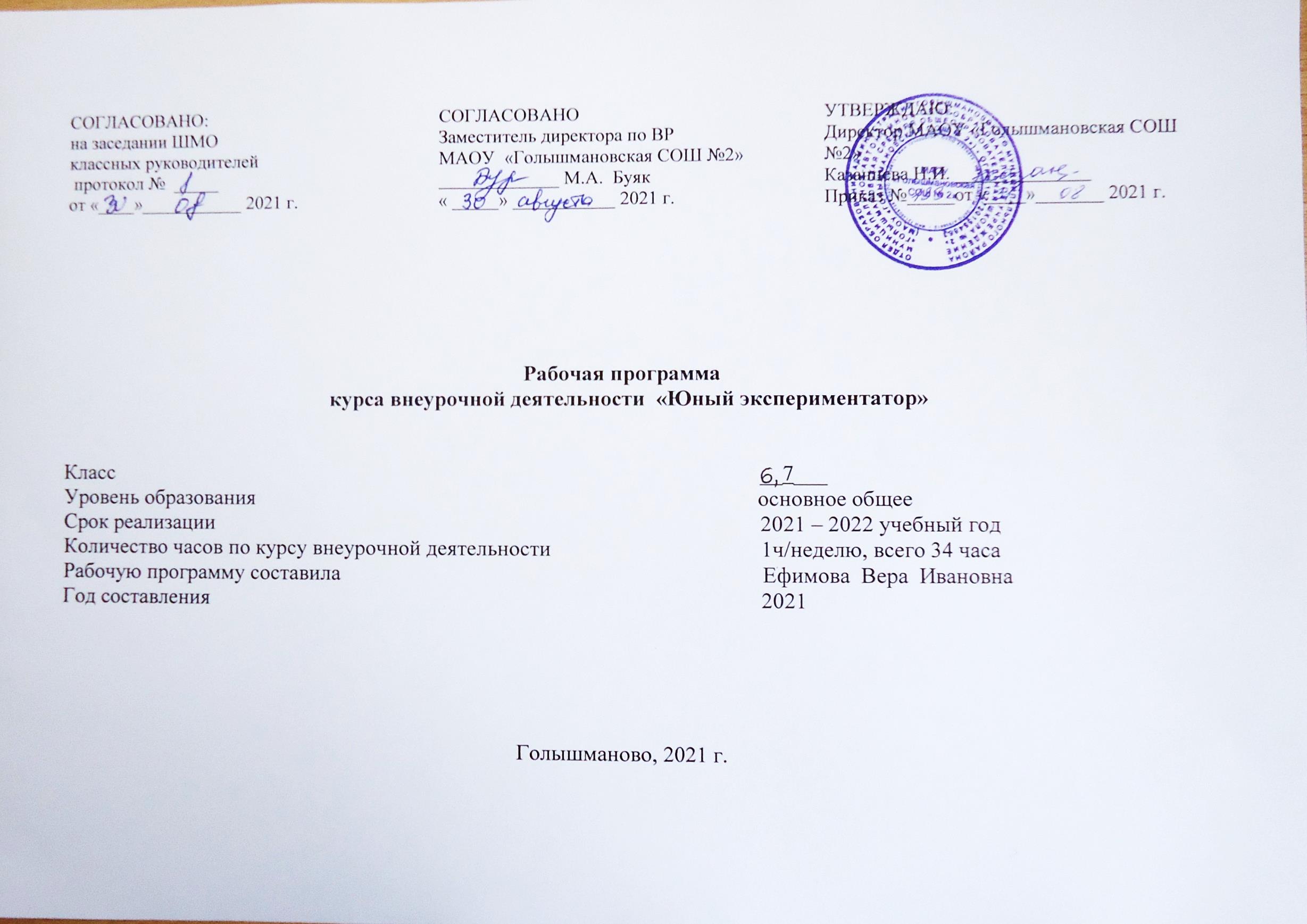 Голышманово, 2021 г.1. Результаты освоения курса внеурочной деятельностиПрограмма курса «Юный экспериментатор» обеспечивает достижение следующих результатов освоения образовательной программы основного общего образования:личностные:учебно-познавательный интерес к новому учебному материалу и способам решения новой задачи;ориентация на понимание причин успеха во внеучебной деятельности, в том числе на самоанализ и самоконтроль результата, на анализ соответствия результатов требованиям конкретной задачи;способность к самооценке на основе критериев успешности внеучебной деятельности;самостоятельность в приобретении новых знаний и практических умений;мотивация образовательной деятельности школьников на основе личностно ориентированного подхода;формирование ценностных отношений друг к другу, к учителю, к авторам открытий и изобретений, к результатам обучения;приобретение положительного эмоционального отношения к окружающей природе и самому себе как части природы, желание познавать природные объекты и явления в соответствии с жизненными потребностями и интересами;метапредметные:соблюдать правила безопасности и охраны труда при работе с учебным и лабораторным оборудованием;понимать смысл основных физических терминов: физическое тело, физическое явление, физическая величина, единицы измерения;ставить опыты по исследованию физических явлений или физических свойств тел без использования прямых измерений; при этом формулировать проблему/задачу учебного эксперимента; собирать установку из предложенного оборудования; проводить опыт и формулировать выводы.проводить прямые измерения физических величин: время, расстояние, масса тела, объем, сила, температура, атмосферное давление, проводить исследование зависимостей физических величин с использованием прямых измерений: при этом конструировать установку, фиксировать результаты полученной зависимости физических величин в виде таблиц и графиков, делать выводы по результатам исследования;проводить косвенные измерения физических величин: при выполнении измерений собирать экспериментальную установку, следуя предложенной инструкции;использовать при выполнении учебных задач научно-популярную литературу о физических явлениях, справочные материалы, ресурсы Интернет.общепредметные:ориентироваться в явлениях и объектах окружающего мира, знать границы их применимости;понимать определения физических величин и помнить определяющие формулы;понимать каким физическим принципам и законам подчиняются те или иные объекты и явления природы; знание модели поиска решений для задач по физике; знать теоретические основы математики. примечать модели явлений и объектов окружающего мира; анализировать условие задачи;переформулировать и моделировать, заменять исходную задачу другой; составлять план решения; выдвигать и проверять предлагаемые для решения гипотезы; владеть основными умственными операциями, составляющими поиск решения задачи. 2. Содержание курса внеурочной деятельности с указанием форм организации и видов деятельностиВведение в курс «Юный экспериментатор»      (4 часа)Методы научного познания.  Кабинет физики. Что такое физический эксперимент. Интересные явления природы. Занимательные опыты.Простые измерения.          (12 часов)Приборы и инструменты. Цена деления прибора. Физические величины и их измерение приборами с учетом погрешности. Требования к выполнению лабораторных работ. Измерения размеров малых тел, площади фигур неправильной формы, геометрических размеров тел, скорости движения, массы тел.Мои первые исследования           (14 часов)Особенности исследовательской работы школьников. Методы исследования физических явлений. Наблюдения и эксперимент. Методика исследовательской работы. Постановка проблемы, выдвижение гипотезы, формулирование проблемных вопросов. Оформление результатов исследования. Работа по планированию и проведению самостоятельных исследований.  Взаимодействие тел. Земное тяготение.Определение условий наблюдения солнечных зайчиков.Исследование мыльных пузырей.Исследование зависимости скорости испарения воды от различных факторов.Итоговые занятия               (4 часа)Миниконференция- отчет о проведенных исследованиях. Игра «Что? Где? Когда?»3. Тематическое планированиеКалендарно – тематическое планирование кружка «Юный экспериментатор»№ п/п раздела и темНазвание раздела, темыКол-во часов отводимых на освоение темыПланируемые образовательные результаты1Введение в курс кружка41Кабинет физики. Приборы и оборудование.1- учебно-познавательный интерес к новому учебному материалу и способам решения новой задачи;2Методы научного познания1- учебно-познавательный интерес к новому учебному материалу и способам решения новой задачи;3Что такое физический эксперимент1- учебно-познавательный интерес к новому учебному материалу и способам решения новой задачи;4Интересные явления природы. Занимательные опыты.1- учебно-познавательный интерес к новому учебному материалу и способам решения новой задачи;2.Простые измерения125Приборы и инструменты. Цена деления.1- понимать определения физических величин и помнить определяющие формулы;- понимать каким физическим принципам и законам подчиняются те или иные объекты и явления природы; 6,7Физические величины и их измерения с учетом погрешности.2- понимать определения физических величин и помнить определяющие формулы;- понимать каким физическим принципам и законам подчиняются те или иные объекты и явления природы; 8Требования к выполнению и оформлению лабораторных работ1- понимать определения физических величин и помнить определяющие формулы;- понимать каким физическим принципам и законам подчиняются те или иные объекты и явления природы; 9ПР №1 «Определение размеров малых тел»1- понимать определения физических величин и помнить определяющие формулы;- понимать каким физическим принципам и законам подчиняются те или иные объекты и явления природы; 10ПР №2 «Измерение толщины листа бумаги»1- понимать определения физических величин и помнить определяющие формулы;- понимать каким физическим принципам и законам подчиняются те или иные объекты и явления природы; 11ПР №3 «Определение площади фигур неправильной формы»1- понимать определения физических величин и помнить определяющие формулы;- понимать каким физическим принципам и законам подчиняются те или иные объекты и явления природы; 12ПР №4 «Измерение массы 1 капли воды»1- понимать определения физических величин и помнить определяющие формулы;- понимать каким физическим принципам и законам подчиняются те или иные объекты и явления природы; 13ПР №5 «Определение толщины проволоки».1- понимать определения физических величин и помнить определяющие формулы;- понимать каким физическим принципам и законам подчиняются те или иные объекты и явления природы; 14ПР № 6«Определение скорости движения»1- понимать определения физических величин и помнить определяющие формулы;- понимать каким физическим принципам и законам подчиняются те или иные объекты и явления природы; 15,16Проект  «Простые измерения»2- понимать определения физических величин и помнить определяющие формулы;- понимать каким физическим принципам и законам подчиняются те или иные объекты и явления природы; 3.Мои первые исследования1417Особенности исследовательской работы школьников1- соблюдать правила безопасности и охраны труда при работе с учебным и лабораторным оборудованием;- проводить исследование зависимостей физических величин с использованием прямых измерений;- выдвигать и проверять предлагаемые для решения гипотезы.18Методы исследования физических явлений. Наблюдения и эксперимент.1- соблюдать правила безопасности и охраны труда при работе с учебным и лабораторным оборудованием;- проводить исследование зависимостей физических величин с использованием прямых измерений;- выдвигать и проверять предлагаемые для решения гипотезы.19,20Методика исследовательской работы. Постановка проблемы, выдвижение гипотезы, формулирование проблемных вопросов.2- соблюдать правила безопасности и охраны труда при работе с учебным и лабораторным оборудованием;- проводить исследование зависимостей физических величин с использованием прямых измерений;- выдвигать и проверять предлагаемые для решения гипотезы.21Оформление результатов исследования.1- соблюдать правила безопасности и охраны труда при работе с учебным и лабораторным оборудованием;- проводить исследование зависимостей физических величин с использованием прямых измерений;- выдвигать и проверять предлагаемые для решения гипотезы.22Работа по планированию и проведению самостоятельных исследований. 1- соблюдать правила безопасности и охраны труда при работе с учебным и лабораторным оборудованием;- проводить исследование зависимостей физических величин с использованием прямых измерений;- выдвигать и проверять предлагаемые для решения гипотезы.23ИР № 1 Исследование зависимости скорости испарения воды от различных факторов1- соблюдать правила безопасности и охраны труда при работе с учебным и лабораторным оборудованием;- проводить исследование зависимостей физических величин с использованием прямых измерений;- выдвигать и проверять предлагаемые для решения гипотезы.24ИР № 2 Взаимодействие тел. Земное тяготение 1- соблюдать правила безопасности и охраны труда при работе с учебным и лабораторным оборудованием;- проводить исследование зависимостей физических величин с использованием прямых измерений;- выдвигать и проверять предлагаемые для решения гипотезы.25ИР № 3 Исследование мыльных пузырей1- соблюдать правила безопасности и охраны труда при работе с учебным и лабораторным оборудованием;- проводить исследование зависимостей физических величин с использованием прямых измерений;- выдвигать и проверять предлагаемые для решения гипотезы.26ИР № 4 Определение условий наблюдения солнечных зайчиков1- соблюдать правила безопасности и охраны труда при работе с учебным и лабораторным оборудованием;- проводить исследование зависимостей физических величин с использованием прямых измерений;- выдвигать и проверять предлагаемые для решения гипотезы.27ИР № 5 Интересные случаи равновесия.1- соблюдать правила безопасности и охраны труда при работе с учебным и лабораторным оборудованием;- проводить исследование зависимостей физических величин с использованием прямых измерений;- выдвигать и проверять предлагаемые для решения гипотезы.28ИР № 61- соблюдать правила безопасности и охраны труда при работе с учебным и лабораторным оборудованием;- проводить исследование зависимостей физических величин с использованием прямых измерений;- выдвигать и проверять предлагаемые для решения гипотезы.29,30Проект «Мои первые исследования»24. Итоговые занятия431, 32Миниконференция «Я исследователь»233Игра «Что? Где? Когда?»134Я – экспериментатор. 1№  п/пДата проведенияДата проведенияТемаВиды деятельности (элементы содержания)Результаты освоения курса№  п/ппланфактТемаВиды деятельности (элементы содержания)Результаты освоения курса1. Введение в курс «Юный экспериментатор»      (4 часа)1. Введение в курс «Юный экспериментатор»      (4 часа)1. Введение в курс «Юный экспериментатор»      (4 часа)1. Введение в курс «Юный экспериментатор»      (4 часа)1Кабинет физики. Приборы и оборудование.Основные направления работы. 2Методы научного познанияЗнакомство с памяткой «Требования к содержанию научной работы».Сбор и представление информации по избранной теме3Что такое физический экспериментСпособ выдвижения гипотезы. 4Интересные явления природы. Занимательные опыты.Словесное оформление гипотезы для конкретного исследования.Определение тем исследований для групп.2. Простые измерения.          (12 часов)2. Простые измерения.          (12 часов)2. Простые измерения.          (12 часов)2. Простые измерения.          (12 часов)5Приборы и инструменты. Цена деления.Знакомство с приборами и работа с нимиУмение определять цену деления измерительного прибора. Учет погрешности.6, 7Физические величины и их измерения с учетом погрешности.Изучение физических величинУмение определять цену деления измерительного прибора. Учет погрешности.8Требования к выполнению и оформлению лабораторных работОзнакомление с написанными заключениями, написание заключения. Написание заключения по индивидуальной теме работы. исследования. Научная речь.Представление основной части исследовательской работы  членам кружка с последующей коррекцией.Индивидуальные консультации по содержанию исследования.9ПР №1 «Определение размеров малых тел»Ознакомление с написанными заключениями, написание заключения. Написание заключения по индивидуальной теме работы. исследования. Научная речь.Представление основной части исследовательской работы  членам кружка с последующей коррекцией.Индивидуальные консультации по содержанию исследования.10ПР №2 «Измерение толщины листа бумаги»Индивидуальные, групповые выполнения практических работПриобретение навыков  проведения простых измерений11ПР №3 «Определение площади фигур неправильной формы»Индивидуальные, групповые выполнения практических работПриобретение навыков  проведения простых измерений12ПР №4 «Измерение массы 1 капли воды»Индивидуальные, групповые выполнения практических работПриобретение навыков  проведения простых измерений13ПР №5 «Определение толщины проволоки».Индивидуальные, групповые выполнения практических работПриобретение навыков  проведения простых измерений14ПР № 6«Определение скорости движения»Индивидуальные, групповые выполнения практических работПриобретение навыков  проведения простых измерений15,16Проект  «Простые измерения»Выпуск брошюры «Простые измерения»Брошюра «Простые измерения»3. Мои первые исследования           (14 часов)3. Мои первые исследования           (14 часов)3. Мои первые исследования           (14 часов)3. Мои первые исследования           (14 часов) 17Особенности исследовательской работы школьниковФронтальная работа, анкетирование.Умение работать над исследованием выбранной проблемы18Методы исследования физических явлений. Наблюдения и эксперимент.Что такое исследование7.Умение работать над исследованием выбранной проблемы19,20Методика исследовательской работы. Постановка проблемы, выдвижение гипотезы, формулирование проблемных вопросов.Изучение методики исследования.Умение работать над исследованием выбранной проблемы21Оформление результатов исследования.Изучение правил оформления презентаций.Представление приложений к исследовательской работе. Анализ оформления ссылок на литературные источники22Работа по планированию и проведению самостоятельных исследований. Написание теоретического обоснования работы, Умение составлять план исследования23ИР № 1 Исследование зависимости скорости испарения воды от различных факторовИндивидуальные, фронтальные и групповые проведения исследовательских работПриобретение первых навыков проведения исследований24ИР № 2 Взаимодействие тел. Земное тяготение Индивидуальные, фронтальные и групповые проведения исследовательских работПриобретение первых навыков проведения исследований25ИР № 3 Исследование мыльных пузырейИндивидуальные, фронтальные и групповые проведения исследовательских работПриобретение первых навыков проведения исследований26ИР № 4 Определение условий наблюдения солнечных зайчиковИндивидуальные, фронтальные и групповые проведения исследовательских работПриобретение первых навыков проведения исследований27ИР № 5 Интересные случаи равновесия.Индивидуальные, фронтальные и групповые проведения исследовательских работПриобретение первых навыков проведения исследований28ИР № 6Индивидуальные, фронтальные и групповые проведения исследовательских работПриобретение первых навыков проведения исследований29,30Проект «Мои первые исследования»Выступления. Обобщение раздела «Мои первые исследования»Представление презентаций по теме исследовательских работ4. Итоговые занятия               (4 часа)4. Итоговые занятия               (4 часа)4. Итоговые занятия               (4 часа)4. Итоговые занятия               (4 часа)31,32Миниконференция «Я исследователь»Выступление представителей групп.Представление готовой  исследовательской работы33Игра «Что? Где? Когда?»Участие в игре34Я – экспериментатор. Оформление результатов исследования. Соответствие собранного материала теме и целям